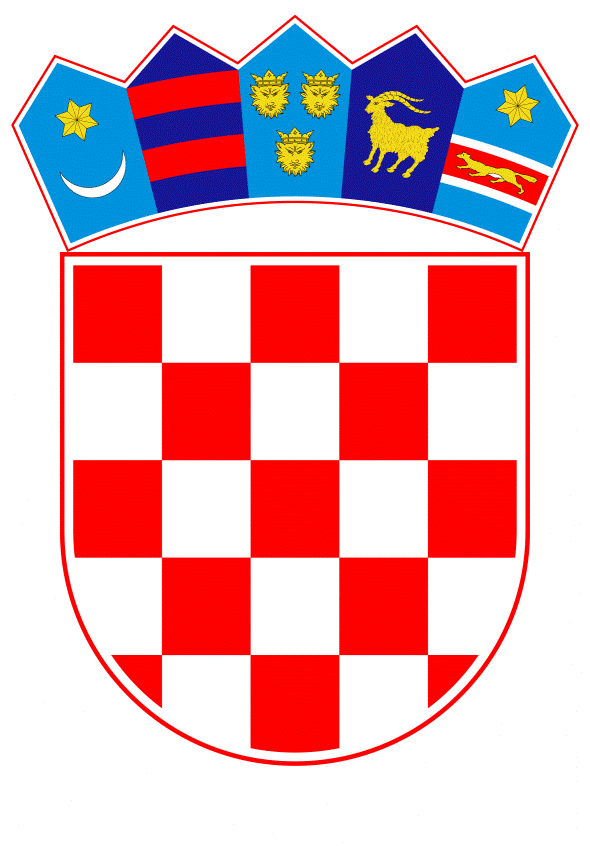 VLADA REPUBLIKE HRVATSKEZagreb, 27. prosinca 2019.______________________________________________________________________________________________________________________________________________________________________________________________________________________________Banski dvori | Trg Sv. Marka 2  | 10000 Zagreb | tel. 01 4569 222 | vlada.gov.hrPRIJEDLOG	Na temelju članka 31. stavak 3. Zakona o Vladi Republike Hrvatske („Narodne novine“, broj 150/11, 119/14, 93/16 i 116/18) i članku 12. stavka 2. Zakona o sustavu strateškog planiranja i upravljanja razvojem Republike Hrvatske („Narodne novine“, broj 123/17), te sukladno članku 3. stavka 1. Uredbe (EU) 2018/1999 Europskog parlamenta i Vijeća od 11. prosinca 2018. o upravljanju energetskom unijom i djelovanjem u području klime, izmjeni uredaba (EZ) br. 663/2009 i (EZ) br. 715/2009 Europskog parlamenta i Vijeća, direktiva 94/22/EZ, 98/70/EZ, 2009/31/EZ, 2009/73/EZ, 2010/31/EU, 2012/27/EU i 2013/30/EU Europskog parlamenta i Vijeća, direktiva Vijeća 2009/119/EZ i (EU) 2015/652, te stavljanju izvan snage Uredbe (EU) br. 525/2013 Europskog parlamenta i Vijeća („Službeni list Europske unije“, L 328/1, 21.12.2018.), Vlada Republike Hrvatske je na sjednici održanoj __________________ 2019. godine donijela Z A K L J U Č A KDonosi se Integrirani nacionalni energetski i klimatski plan za Republiku Hrvatsku za razdoblje od 2021. do 2030. godine koji je Vladi Republike Hrvatske dostavilo Ministarstvo zaštite okoliša i energetike, aktom Klase: 310-02/18-01/343, Urbroja: 517-06-1-19-17, od 9. prosinca 2019. godine.Zadužuje se Ministarstvo zaštite okoliša i energetike da Europskoj komisiji dostavi Integrirani nacionalni energetski i klimatski plan za Republiku Hrvatsku za razdoblje od 2021. do 2030. godine (u daljnjem tekstu: Plan).  Zadužuje se Ministarstvo zaštite okoliša i energetike objaviti Plan na svojim mrežnim stranicama i koordinirati aktivnosti u provedbi Plana, u skladu s njegovim odredbama.Klasa:		Urbroj:	 Zagreb, 										        PREDSJEDNIK   									 mr. sc. Andrej PlenkovićOBRAZLOŽENJE	Sukladno članku 12. Zakon o sustavu strateškog planiranja i upravljanja razvojem Republike Hrvatske („Narodne novine“, broj 123/17) srednjoročne nacionalne planove donosi Vlada Republike Hrvatske.	Izrada integriranih nacionalnih energetskih i klimatskih planova koji postaju glavnim mehanizmom za upravljanje energetskom unijom obveza je iz Uredbe (EU) 2018/1999 Europskog parlamenta i Vijeća od 11. prosinca 2018. o upravljanju energetskom unijom i djelovanjem u području klime, izmjeni uredaba (EZ) br. 663/2009 i (EZ) br. 715/2009 Europskog parlamenta i Vijeća, direktiva 94/22/EZ, 98/70/EZ, 2009/31/EZ, 2009/73/EZ, 2010/31/EU, 2012/27/EU i 2013/30/EU Europskog parlamenta i Vijeća, direktiva Vijeća 2009/119/EZ i (EU) 2015/652 te stavljanju izvan snage Uredbe (EU) br. 525/2013 Europskog parlamenta i Vijeća („Službeni list Europske unije“, L 328/1, 21.12.2018.). Sukladno članku 3., stavku 1. Uredbe svaka država članica Europske unije u obvezi je, sukladno propisanom sadržaju i dinamici, izraditi integrirane energetske i klimatske planove za desetogodišnje razdoblje, a prvi će pokrivati period od 2021. do 2030. godine. 	Nacionalni energetski i klimatski planovi obuhvaćaju nacionalne ciljeve, doprinose, politike i mjere za svaku od pet dimenzija energetske unije: dekarbonizaciju, energetsku učinkovitost, energetsku sigurnost, unutarnje energetsko tržište te istraživanje, inovacije i konkurentnost.	Prvi Nacrt plana izrađen je na temelju stručnih podloga pripremljenih za donošenje Strategije niskougljičnog razvoja, te Strategije energetskog razvoja Republike Hrvatske, raspravljanih na događanjima organiziranim u okviru javnog predstavljanja Zelene i Bijele knjige i konzultativnim stručnim radionicama (studeni 2018. godine). 	Dokument „Analize i podloge za izradu Nacrta Integriranog energetskog i klimatskog plana za razdoblje od 2021. do 2030. godine“ bio je javno dostupan na portalu „e – Savjetovanja“ u razdoblju od 17.-26. prosinca 2018. godine.	Obvezu dostave Prvog Nacrta integriranog energetskog i klimatskog plana u Europsku komisiju do 31. prosinca 2018. godine Republika Hrvatska ispunila je u roku.	Na podneseni Prvi Nacrt plana Europska komisija izdala je preporuke krajem lipnja 2019. godine, koje su se odnosile na: razinu ambicioznosti ciljeva i doprinosa u odnosu na zajedničko ostvarivanje ciljeva energetske unije i posebno ciljeva Unije do 2030. u pogledu energije iz obnovljivih izvora, energetske učinkovitosti i elektroenergetske međusobne povezanosti, politike i mjere povezane s ciljevima država članica i Unije i ostalim politikama i mjerama moguće prekogranične važnosti, te odnose i dosljednost između postojećih (provedenih i donesenih) i planiranih politika i mjera uključenih u Integrirani nacionalni energetski i klimatski plan u okviru jedne dimenzije i između različitih dimenzija energetske unije.	Za dovršavanje Plana uzete se u obzir preporuke Europske komisije, konzultacije sa interesnim stranama (javne konzultacije, savjetovanja, radionice, čiji je drugi krug odrađen u srpnju 2019.), ali i konzultacije sa zainteresiranim državama članicama (posebice susjednim zemljama, prvi sastanak održan je u srpnju 2019. godine).	Javna rasprava za Nacrt Integriranog nacionalnog energetskog i klimatskog plana za Republiku Hrvatsku za razdoblje od 2021. do 2030. godine trajala je od 29. listopada do 28. studenog 2019. godine, na portalu e-Savjetovanja, a dokument je bio dostupan i na mrežnim stranicama Ministarstva zaštite okoliša i energetike.	Rok za podnošenje konačnih nacionalnih energetskih i klimatskih planova Europskoj komisiji je 31. prosinca 2019. godine. Nakon toga, države članice dužne su izvještavati o provedbi nacionalnih energetskih i klimatskih planova, a prvo dvogodišnje izvješće o napretku u provedbi treba podnijeti do 15. ožujka 2023. godine. Predlagatelj:Ministarstvo zaštite okoliša i energetikePredmet:Integrirani nacionalni energetski i klimatski planaza Republiku Hrvatsku za razdoblje od 2021. do 2030. godine